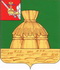 ГЛАВА НИКОЛЬСКОГО МУНИЦИПАЛЬНОГО РАЙОНАПОСТАНОВЛЕНИЕ14.06.2019 года		                                                                         № 82 г. Никольск О внесении изменений в постановление Главы Никольского муниципального района от 18.12.2017 года № 96	Во исполнение постановления Правительства Российской Федерации от 29.09.2017 г. №1185 «Об образовании Комиссии Правительства Российской Федерации по проведению Всероссийской переписи населения 2020 года», на основании статьи 29 Устава Никольского муниципального района,	ПОСТАНОВЛЯЮ:	1. Внести изменения в  Приложение № 1 к постановлению Главы Никольского муниципального района от 18.12.2017 года № 96 «О районной комиссии по проведению Всероссийской переписи населения в 2020 году»:«Приложение №1к  постановлению ГлавыНикольского муниципального районаот 18.12.2017 года № 96СОСТАВрайонной комиссии по подготовке и проведениюВсероссийской переписи населенияВ 2020 году (далее комиссия)Панов В.В. – глава Никольского муниципального района, председатель        комиссии;Баданина А.Н. – руководитель администрации Никольского муниципального района, заместитель председателя комиссии;*Зубова Е.Н. – старший специалист 1 разряда отдела государственной статистики в Никольском районе территориального органа Федеральной службы государственной статистики по Вологодской области, секретарь комиссии;*Члены комиссии:Радевич А.М.  – Уполномоченный по  ВПН-2020;Игумнова Е.С. – заместитель руководителя администрации Никольского муниципального района;*Межаков М.В. – начальник ОМВД России по Никольскому району;*Остротенкова О.А. – начальник отделения занятости по Никольскому муниципальному району;*Городишенина М.И. – начальник Финансового управления Никольского муниципального района;Чегодаева Л.Н. – главный редактор – директор АНО «Редакция газеты «Авангард»;*Щукина Н.И. – директор МКУ «Центр бюджетного учета и отчетности Никольского муниципального района»;Михеева Т.А. – заместитель начальника управления делами администрации Никольского муниципального района;Корепина М.Н. – заместитель заведующего юридическим отделом администрации Никольского муниципального района;Меньшиков Ю.В. – глава муниципального образования город Никольск;*Бурянин С.И. -  глава Аргуновского сельского поселения;*Кудринский С.А. – глава Завражского сельского поселения;*Басалаев А.А. - глава Зеленцовского сельского поселения;*Жеребцов Л.В. – глава Кемского сельского поселения;*Баданина О.Н. – глава сельского поселения Краснополянское;*Берсенев Н.В. – глава сельского поселения Никольское;**) – по согласованию.» Глава Никольскогомуниципального района					В.В.Панов